   РЕГЛАМЕНТ34го Кубка и первенства россиипо бодибилдингу20 – 25 апреля 2022г.г. челябинскI. Общие положения1.1. Настоящий Регламент определяет условия проведения Кубка и первенства России по бодибилдингу (далее Соревнования) и составлен согласно:-  Положению о межрегиональных и всероссийских официальных физкультурных мероприятий и спортивных соревнованиях по бодибилдингу Минспорта РФ на 2022 год;- Закона «О физической культуре и спорте в Российской Федерации» от 04.12.2007г. №329-ФЗ;- Правил вида спорта «бодибилдинг», утвержденных Минспортом РФ, пр.№190 от 07.03.2019 с изм. от 28.07.2020 №579;- Регламента Минспорта РФ по организации и проведению официальных физкультурных и спортивных мероприятий на территории Российской Федерации в условиях сохранения рисков распространения COVID-19;- Календарного плана физкультурных и спортивных мероприятий ФББР на 2022 год;- Иных нормативных документов и решений руководящих органов ФББР.1.2. Регламент составлен с учетом действующей эпидемиологической обстановки и содержит основные требования, предъявляемые к санитарному режиму на месте проведения – ДС «Юность», планируемом к задействованию во время проведения Соревнования, личной гигиене сотрудников организационного комитета Соревнования, особенностям режимов доступа к месту проведения Соревнования, санитарной обработке помещений, обеспечению сотрудников организационного комитета Соревнования средствами индивидуальной защиты и другие необходимые мероприятия для противодействия распространению новой коронавирусной инфекции (COVID-19). Все спортсмены, функционеры, судьи, тренеры и иные лица, обеспечивающие проведение соревнований должны предоставить на регистрации 21.04.2022 либо отрицательный ПЦР-тест, сделанный не позднее, чем за 2 дня до дня регистрации, либо сертификат о вакцинации.1.3. Цели и задачи:-  развитие бодибилдинга и его дисциплин в Российской Федерации;-  подготовка спортивного резерва;-  повышение спортивного мастерства спортсменов;- выявление сильнейших спортсменов для отбора и формирования списка кандидатов в спортивные сборные команды России для подготовки к международным спортивным соревнованиям и участия в них от имени Российской Федерации.1.4. Всем организаторам, участникам и зрителям запрещено оказывать противоправное влияние на результаты соревнований (Ст.26.2 329-ФЗ).Настоящий Регламент и Положение о межрегиональных и всероссийских официальных физкультурных мероприятий и спортивных соревнованиях по бодибилдингу на 2022 год являются основанием для командирования спортсменов, тренеров, спортивных судей и иных специалистов в области физической культуры и спорта на спортивные соревнования органами исполнительной  власти субъектов Российской Федерации в области физической культуры и спорта, по запросу – при наличии вызова от Федерального государственного бюджетного учреждения «Центр спортивной подготовки сборных команд России».II. Сроки и место проведенияСоревнования проводятся в городе Челябинске. Сроки проведения: 20 – 25 апреля 2022 года.       День приезда – 20.04.2022г.  День отъезда – 25.04.2022г.Приём стартовых и членских взносов, комиссия по допуску (взвешивание/измерения роста - СТРОГО по расписанию - см.Приложение №3) в Отеле «Малахит» по адресу: ул.Труда, 153, Конференц-зал.Место проведения соревнований – Дворец спорта «Юность» по адресу:  Свердловский проспект, д. 51.Проживание (только по предварительному бронированию и заявкам, см.Приложение №2) в гостиницах: - Отель «Малахит» по адресу: ул. Труда, 153. - Отель «Radisson Blu Hotel»   по адресу:  ул.Труда, 179. Контактное лицо по размещению. Усатова Татьяна Александровна, тел. 8 (902) 870-10-59. Вечер подведения итогов: Отель «Малахит», банкетный зал «Изумрудный», ул. Труда 153.III. Организация и руководство соревнованиями   Общее руководство подготовкой и проведением Соревнований осуществляют:- Федерация бодибилдинга России (ФББР),- Министерство по физической культуре и спорту Челябинской области,- ОКУ «Региональный Центр спортивной подготовки Челябинской области»,- ЧОФСОО «Федерации бодибилдинга».Непосредственное руководство осуществляют:  ЧОФСОО «Федерация бодибилдинга» во главе с президентом Литваком И.К. и ГЛАВНАЯ СУДЕЙСКАЯ КОЛЛЕГИЯ ФББР. Организаторы Соревнований обеспечивают необходимые условия для проведения соревнований, работу судейской коллегии, награждение победителей и призеров.Ответственность за обеспечение организационных расходов по подготовке и проведению соревнований (аренда места проведения и регистрации участников; наградная атрибутика; возведение, оформление и освещение сцены; трансферт; питание и прохладительные напитки для судей; охрана; вечер подведения итогов и пр.) возлагается на ЧОФСОО «Федерация бодибилдинга» во главе с президентом Литваком И.К.Место проведения ДС «Юность» отвечает требованиям соответствующих нормативных правовых актов, действующих на территории РФ по вопросам обеспечения общественного порядка и безопасности участников и зрителей, а также требованиям правил по бодибилдингу.Непосредственное обеспечение безопасности осуществляется ОКУ «РЦСП».Оказание скорой медицинской помощи осуществляется в соответствии с приказом Минздрава России от 01.03.2016 №134Н. Ответственность за организацию медицинского обслуживания на соревнованиях несет ЧОФСОО «Федерация бодибилдинга».IV. Требования к участникам соревнований              4.1. К участию в Соревнованиях допускаются спортсмены в следующих дисциплинах:БОДИБИЛДИНГ: КЛАССИЧЕСКИЙ БОДИБИЛДИНГ (БОДИБИЛДИНГ - РОСТОВЫЕ КАТЕГОРИИ): АКРОБАТИЧЕСКИЙ ФИТНЕС:        БОДИФИТНЕС:      ФИТНЕС-БИКИНИ:     ПЛЯЖНЫЙ БОДИБИЛДИНГ (MEN’S PHYSIQUE):     АТЛЕТИК (CLASSIC PHYSIQUE) – ростовые категории: ВЕЛНЕС-ФИТНЕС:     АТЛЕТИЧЕСКИЙ БОДИБИЛДИНГ (MUSCULAR MEN’S PHYSIQUE):     ФИТ-МОДЕЛЬ:       Всего: 79 категорий и 14 абсолютных первенств. Количество категорий может быть пересмотрено судейской коллегией в зависимости от количества заявленных участников. Если менее 3 спортсменов в одной категории, категории будут объединены со следующей более тяжелой (либо легкой) весовой категорией/ более высокой (либо низкой) ростовой категорией.Возраст спортсмена рассчитывается: год проведения соревнований - год рождения!Правила категории «дебют» - фитнес-бикини и «дебют» пляжный бодибилдингВ категории могут принимать участие спортсмен/ки, ранее не принимавшие участие в соревнованиях под эгидой ФББР до 01 января 2022 года. Т.е. новичок это тот, кто впервые начал выступать под эгидой̆ ФББР в 2022 году. В 2023 году он уже не будет считаться новичком. Если новичок выступит на Кубке/Чемпионате России среди не новичков, то он теряет статус новичка. Если спортсмен/ка участвовал/а ранее в соревнованиях в другой номинации, то ОН/ОНА теряет статус НОВИЧКА.                   4.2. Спортсмены могут заявляться в несколько дисциплин и категорий, в случае соответствия росто/весовым ограничениям, при дополнительном стартовым взносе: 1250 руб. - предварительная оплата на платформе fbbr.online. по 17.04.2022 включительно, 1500 руб. – в день регистрации 21.04.2022г.      4.3. Территориальная принадлежность спортсменов к субъекту РФ для допуска к Соревнованиям определяется согласно регистрации по месту проживания или по месту фактического пребывания, что подтверждается временной пропиской, студенческим билетом или письмом-согласованием Федерации по месту прописки.       4.4. Спортсмены на комиссии по допуску должны быть в соревновательных костюмах, соответствующих правилам IFBB, предъявить паспорт и медицинскую страховку, сдать качественную фонограмму, записанную первым треком на USB-носителе (флэшке). Согласно приказа Минспорта РФ №227 от 17.03.2015, каждый участник соревнований должен иметь квалификационную книжку спортсмена для оформления спортивных разрядов, а также обладатели спортивных званий по бодибилдингу должны предъявить подтверждающие документы. Согласно Положения Минспорта РФ, только спортсмены, имеющие оформленный 2 разряд и выше смогут выполнить норматив «Мастер спорта». Судьи на инструктаже и жеребьевке ОБЯЗАНЫ предъявить книжку спортивного судьи.      Ответственность за проведение регистрации спортсменов на Соревнования, а также за соблюдение всех требований по допуску, согласно Правилам и регламента Соревнований, возлагается на главного судью, главного секретаря соревнований и председателя Судейской коллегии ФББР.                     V. Заявки на участие    5.1. Подача заявок ДЛЯ СПОРТСМЕНОВ на участие в Кубке и первенстве России – 2022 возможна на онлайн-платформе ФББР – www.fbbr.online. Любой спортсмен самостоятельно регистрируется на указанном сайте, заполняя все необходимые поля анкеты с подачей заявки на Соревнования. Далее заявка должна быть подтверждена руководителем региональной федерации бодибилдинга, в которой состоит спортсмен. После одобрения заявки на электронную почту поступит подтверждение и будет открыт доступ для онлайн оплаты членских и целевых (стартовых) взносов со скидкой.Заполненную анкету можно распечатать в зоне регистрации спортсменов, без необходимости ее повторного заполнения. В анкете будет стоять отметка об онлайн оплате взносов.Руководители региональных федераций должны отправить предварительную ЗАЯВКУ НА  участие (см. Приложение № 1) с полным указанием Ф.И.О, даты рождения, номинации, весовой/ростовой категории каждого участника соревнований, Ф.И.О. представителей, информацию по прибытию и отбытию, а также по размещению гостинице  -  НЕ позднее 12 апреля 2022г.  Тарифы на размещение и способ бронирования - в Приложении № 2.    Команды, приславшие заявки позже, не получат скидку на проживание и размещаются в последнюю очередь при наличии свободных мест. Скидка на дни дополнительного проживания предоставляется при обязательном указании дат в Заявке и при бронировании.     5.2.  Предварительные   ЗАЯВКИ НА УЧАСТИЕ   (см. Приложение № 1)  высылаются  руководителями региональных федераций в ОРГКОМИТЕТ  на  e-mail: fbb174@mail.ru. Тел. для справок: 8 (922) 740-00-33 Литвак Иван Константинович. Копии Заявок обязательно высылаются в ФББР на е-mail:  info@fbbr.org. Телефон ФББР для справок: 8 (953) 149-98-09 (СПб). Координаторы по трансферу: Татьяна Александровна Усатова   - тел.:8 (902) 870-10-59.       Заявки на Фестиваль детского фитнеса и бодибилдинга высылаются  руководителями региональных федераций в ОРГКОМИТЕТ  на  e-mail: evanich@mail.ru Тел. для справок: 8 (908) 588-22-87 Гуськова Юлия Александровна. Копии Заявок обязательно отправлять на е-mail: d-belolugova@mail.ru, телефон для справок WhatsApp 8 (912) 291-71-37 Трифонова Дарья. Предварительная регистрация онлайн обязательна по ссылке: https://forms.gle/hqX2Cp87SfCqsu638. Взносы не взимаются. Соревнования для лиц с ПОДА проводятся в соответствии с действующими регламентами. Организатор - ЧОФСОО «Федерация бодибилдинга» во главе с президентом Литваком И.К. несет полную ответственность за организацию и проведение спортивного мероприятия для лиц с ПОДА (трансферт, доступ в помещения ДС «Юность» и пр.).     5.3. Оргкомитет осуществляет трансферт участников от/до аэропорта и ЖД вокзала только для организованных групп, проживающих в официальных гостиницах по предварительным заявкам от руководителей региональных федераций с указанием № рейса с датой и временем прибытия и отбытия.Команды, не проживающие в официальных гостиницах и не приславшие данные о прибытии и отбытии, добираются до гостиниц самостоятельно.        5.4. Оригинал командной ЗАЯВКИ с визой врача и подписью руководителя, отвечающего за достоверность информации необходимо предоставить на комиссии по допуску.         5.5. По правилам IFBB/ФББР количество официальных делегатов (вне зависимости от их статуса – судья, тренер или представитель) от одной команды определяется: 2 и менее спортсменов – 1 официальный делегат (судья или тренер), 3 и более спортсменов – 2 официальных делегата (судьи, тренеры и т.д.). Браслеты для официальных делегатов будут выдаваться при оплате стартовых и членских взносов, которые делает ТОЛЬКО руководитель команды за всю сборную команду региона. Экстра-делегаты могут приобрести у Организаторов Соревнований (ЧОФСОО «Федерация бодибилдинга») браслет стоимостью 3500руб., который даёт право посещать соревнования в течении 3-х дней, в том числе с проходом в закулисную зону.      Деятельность ФББР осуществляется за счёт членских и целевых (стартовых) взносов, которые собираются главным бухгалтером ФББР и размещаются на расчётном счёте ФББР.     Тренеры, представители, судьи и участники (старше 18 лет) обязаны быть членами ФББР, оплатив вступительный взнос и получив членский билет ФББР и значок. Оплата членского взноса для спортсменов осуществляется онлайн на платформе fbbr.online по 17.04.2022 включительно, либо в день регистрации участников 21.04.2022, для остальных делегатов оплата только на регистрации 21.04.2022. Размер вступительного взноса  - 1000 рублей/год, продление - 700 рублей в год (при предоставлении членского билета) .    Каждый участник СОРЕВНОВАНИЙ старше 16 лет (спортсмен, представитель, тренер) оплачивает целевой (стартовый) взнос, который идёт на уставную деятельность ФББР.  Оплата целевого (стартового) взноса для спортсменов осуществляется онлайн на платформе fbbr.online по 17.04.2022 включительно – 2500 рублей, либо в день регистрации участников 21.04.2022 – 3000 рублей. Для остальных делегатов оплата только на регистрации 21.04.2022. – 2500 рублей. Финальный день онлайн оплат – 17.04.2022 включительно.Сборная команда Челябинской области (принимающий регион) от стартового взноса освобождается. Вход на вечер подведения итогов: для спортсменов, официальных делегатов – 1000 руб. (цена действительна ТОЛЬКО в день регистрации), для экстра-делегатов, а также потерявших и/или вовремя не купивших билет – цена: 2500 руб. Билеты приобретаются на регистрации – 21 апреля 2022г.                    VI. Судейская коллегияГЛАВНЫЙ СУДЬЯ              –  судья ВК, Капустин Денис Васильевич (Барнаул) Зам.ГЛАВНОГО СУДЬИ    –  судья ВК, Пашкин Сергей Викторович (Омск)      			-		-ГЛАВНЫЙ СЕКРЕТАРЬ     –  судья ВК, Михайлова Наталья Владимировна (Санкт-Петербург)Зам.ГЛАВНОГО СЕКРЕТАРЯ – судья ВК, Гуськова Юлия Александровна (Челябинск)ПРЕДСЕДАТЕЛЬ Судейской коллегии ФББР –  судья 1кат, Литвинов Владимир Иванович (Брянск)Судьи-комментаторы: судья ВК, Назаренко Александр Юрьевич, судья МК, Корнюхин Дмитрий Константинович. Предложение по включению судей в судейскую коллегию и тест-судей должно быть направлено региональной федерацией по эл.почте: litvinov-pro@yandex.ru по следующей форме до 17.04.2022: Судейский семинар (лектор А.Ю.Назаренко) 21 апреля в 17.00 - для начинающих судей стоимость - 3000руб. с сертификатом. С 20.00 - для действующих судей с прохождением теоретического теста 500руб за сертификат. Место проведения - отель «Малахит», конференц-зал. По решению Конференции 14.10.2018 – максимальное количество судей от одного региона – 5 человек, которые оплачивают членский взнос в ФББР, и, по желанию, билет на вечер подведения итогов – 1000 руб.Судьям, желающим пройти тест (только по региональной заявке), необходимо на регистрации оплатить: 3000 руб. (1300 руб. – судейский тест, 1700 руб. - браслет стажёра). К судейству будут допущены только судьи, имеющие оформленную судейскую категорию и включенные в официальную заявку. VII. Условия подведения итогов       Победители в категориях определяются, согласно правилам, по наименьшей сумме мест. При равном количестве мест победитель определяется по правилам IFBB (по наибольшему количеству высших мест). В командном зачете команда-победитель определяется по наибольшей сумме очков пяти лучших результатов, полученных спортсменами каждой команды. В зачет идут результаты не более двух спортсменов в одной категории от региона. Очки подсчитываются по правилам IFBB: I место - 16 очков, II место - 12 очков, III место - 9 очков, IV место - 7 очков, . X место - 1 очко. Очки, данные команде ДЕВОЧКАМИ, МАЛЬЧИКАМИ и ЮНОШАМИ оцениваются 50%, а юниорками, юниорами, МАСТЕРАМИ, участниками категорий «ФИТНЕС-БИКИНИ», «ПЛЯЖНЫЙ БОДИБИЛДИНГ» и «Велнес-фитнес», «Атлетический бодибилдинг», «АРТИСТИЧЕКИЙ ФИТНЕС» - 75% от их суммы очков. Абсолютные чемпионы во всех взрослых и в юниорскИХ категориях получают к своей сумме очков в командный зачет по 2 очка.VIII. Награждение Победители и призеры среди: ДЕВОЧЕК, МАЛЬЧИКОВ, ЮНОШЕЙ, ЮНИОРОВ и ЮНИОРОК награждаются кубками, медалями и дипломами. Абсолютный победитель среди ЮНИОРОВ награждается специальным кубком, золотой медалью, дипломом.      Во взрослых категориях призеры награждаются кубками, медалями, дипломами. Абсолютные победители награждаются специальными кубками, золотыми медалями, дипломами.       Команда-победительница награждается специальным призом и дипломом. За II и III места команды награждаются кубками и дипломами соответствующих степеней.      В категориях разыгрываются: 81 комплект кубков и медалей, 14 золотых медалей и кубков вручаются абсолютным чемпионам. 37 золотых медалей вручаются тренерам чемпионов за воспитание победителей среди взрослых категорий и абсолютного победителя среди юниоров в бодибилдинге. Спортсмен, добившийся в текущем сезоне наибольшего прогресса в дисциплине «бодибилдинг» среди мужчин, награждается призом Президента ФББР - «ПРИЗ ПРОГРЕССА».В дисциплине БОДИБИЛДИНГ среди мужчин учреждается кубок за «Лучшую произвольную программу» и денежный приз в размере 30.000 руб.ФББР (в размере 510.000руб.) и ЧОФСОО «Федерация бодибилдинга» (в размере 1.000.000 руб.) обеспечивают Общий призовой фонд в размере 1.510.000руб:В дисциплине Бодибилдинг (мужчины) в абсолютном первенстве будут участвовать чемпионы своих весовых категорий, а также призеры весовых категорий (по желанию), кроме категории св.100кг, где допускается 5-ка финалистов (по желанию). Победитель в каждой весовой категории гарантировано получает 10.000 рублей, если он не вошел в 10-ку сильнейших в абсолютном первенстве.	Выплата призовых будет производиться бухгалтером ФББР сразу после награждения категорий при предъявлении паспорта или фото паспорта в смартфоне.IX. Условия финансирования9.1. Финансовое обеспечение, связанное с организационными расходами по подготовке и проведению соревнований (аренда места проведения и регистрации участников; наградная атрибутика; возведение, оформление и освещение сцены; трансферт; питание и прохладительные напитки для судей; охрана вечер подведения итогов и пр.) осуществляется за счет средств бюджетов субъектов Российской Федерации, бюджетов муниципальных образований и внебюджетных средств других участвующих организаций.9.2. Расходы по командированию (проезд, питание, размещение, страхование, целевой (стартовый) и членский взносы в ФББР участников соревнований обеспечивают командирующие организации.X. Дополнительная информациямужчинам и юниорам в бодибилдинге, занявшим в течение предыдущего соревновательного года на кубке и/или ЧЕМПИОНАТЕ РОССИИ I-III места, при взвешивании на данных СОРЕВНОВАНИЯХ дается провес: I место – 3 кг, II место – 2 кг, III место – 1 кг. ЮНОШАМ в бодибилдинге, а также Мужчинам в классическом бодибилдинге, атлетик (классик физик) соответственно 1,5 кг, 1 кг, 0,5 кг. Внимание членов сборных команд России! Комплектование сборной команды на чемпионаты Европы-2022 осуществляется тренерским советом ФББР по заявкам спортсменов по результатам участия в Кубках / Чемпионатах России – 2021-22гг. (информация на сайте www.fbbr.org). Каждый член сборной команды обязан будет подписать во время регистрации на Чемпионате Европы СОГЛАСИЕ НА ПРОХОЖДЕНИЕ ДОПИНГ – КОНТРОЛЯ и ОТВЕТСТВЕННОСТЬ ЗА УПОТРЕБЛЕНИЕ ЗАПРЕЩЁННЫХ WADA ПРЕПАРАТОВ И МЕТОДОВ!Внимание спортсменов! Грим: На соревнованиях командой «JanTana URAL» будет организовано профессиональное нанесение грима «JanTana» во все дни Соревнований. Стоимость – 4500 руб. Запись на грим будет проходить ОНЛАЙН, а также на регистрации участников 21 апреля 2022 с 12:00. Телефон для консультации: +7(963)856-15-50 Дмитрий Макаров.Внимание СМИ! Аккредитация прессы, фото- и тележурналистов, репортёров, Интернет-порталов и блогеров осуществляется по предварительным заявкам  (см.Приложение № 4)Заявки отправлять на e-mail: fbb174@mail.ru, тел.:8(922)740-00-33 Литвак Иван Константинович.XI. ПротестыВсе чрезвычайные обстоятельства и спорные вопросы рассматриваются Судейской коллегией во главе с Главным судьей соревнований, согласно Правил вида спорта «бодибилдинг».Приложение № 1Заявки на участие, заверенные руководителем региональной Федерации, должны быть отправлены не позднее 12 апреля 2022г. Все данные указывать полностью!Заявка  на  участие  (ОБРАЗЕЦ)          в Кубке и первенстве России по бодибилдингу 20 - 25 апреля 2022 г. в г. Челябинскот сборной команды ………………………………………………..…… (региона)Руководитель команды  (Ф.И.О.) _______________________________________Номер телефона_______________   Электронная почта ___________________________                                                                               Руководитель Федерации                           М.П.                                     ПодписьПриложение № 2Тарифы   на размещениеГОСТИНИЦА № 1. 4* Отель «Малахит», ул. Труда, 153* Все номера с удобствами. * На этажах – кулеры с водой. На завтраке будет организовано диет.питание.*  Закрывающие документы, в которых указывается «проживание в отеле».*** Спецпредложение действительно при бронировании номеров до 31.03.2022, после 31.03 номера предоставляются по фиксированным ценам отеля.ГОСТИНИЦА № 2. отель «Radisson Blu Hotel», ул. Труда,  179* Количество номеров ограничено! Бронирование действует до 31.03.2022, после 31.03 цены для гостей «Кубка и Первенства России по бодибилдингу» остаются прежними, но номера предоставляются по факту их наличия.** Тарифы включают бесплатные дополнительные услуги: Wi-Fi на всей территории отеля, доступ в СПА и Фитнес-центр, бесплатная парковка на территории отеля. *** Дополнительные услуги: горячий Супер завтрак «Шведский стол» - 1000 рублей с человека.Приложение № 3Расписание КОМИССИИ ПО ДОПУСКУ   взвешивания/измерения ростовых категорий  Участники получают свои номерки без жеребьевки по порядку регистрации в своей ростовой/весовой категории. Спортсмен, опоздавший на регистрацию в свою ростовую/весовую категорию, будет зарегистрирован по окончанию аккредитации последней номинации.Начало регистрации -  в 13:00 (21 апреля 2022)ОТЕЛЬ «Малахит», КОНФЕРЕНЦ-ЗАЛ (ул. Труда, 153)Приложение № 4АНКЕТА для аккредитации СМИ Кубок России по бодибилдингу  20 - 25 апреля 2022г.  в городе ЧелябинскПросим внести данные СМИ и сотрудников, которые примут участие в освещении соревнований. Все поля являются обязательными для заполнения!Если от одного СМИ аккредитуется более 1-го представителя, анкета заполняется                        на каждого! Заполненная анкета направляется в Оргкомитет не позднее 18 апреля  2022 года  на  эл. почту:  fbb174@mail.ru , тел.  8 (922) 740-00-33 Литвак Иван Константинович. Аккредитованные журналисты получат наручный браслет и бейдж, которые дают право посещения мероприятия.  *СМИ, по какой-либо причине не получившее в срок аккредитацию, на территорию мероприятия допущено не будет. Просим аккредитованных СМИ предоставить Оргкомитету исходные материалы/сюжеты                  о  Кубке и первенстве России-2022 (в том числе «Всероссийский фестиваль детского фитнеса и бодибилдинга-2022»), на жестких дисках или электронном виде в архив ФББР. *Представителям СМИ, получившим аккредитацию, но не осветившим мероприятия Кубок и первенство России-2022 (в том числе «Всероссийский фестиваль детского фитнеса и бодибилдинга») в дальнейшем будет отказано в получении аккредитации. При использовании официальной информации, цитировании высказываний участников, фотографий и видеосюжетов, сделанных в рамках Кубка и первенства России-2022, готовые материалы должны содержать упоминание о Кубке и первенстве России-2022 по бодибилдингу (в том числе «Всероссийского фестиваля детского фитнеса и бодибилдинга-2022).«CОГЛАСОВАНО»Президент Челябинской областной физкультурно-спортивной общест-венной организации "Федерация бодибилдинга» (ЧОФСОО «Федерация бодибилдинга») ___________________И.К. Литвак   «____» _______________  2022г.              «Утверждаю»Президент Федерации              бодибилдинга России (ФББР)_______________А.В.Вишневский   «____» ______________  2022г.              «Утверждаю»Президент Федерации              бодибилдинга России (ФББР)_______________А.В.Вишневский   «____» ______________  2022г.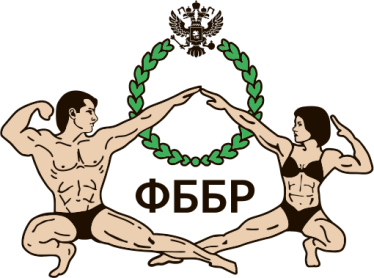 НаименованиеВозрастная категория г.р.Возрастная категория г.р.Ростовые/весовые категории% от баллов в командный зачетАТЛЕТИЧЕСКИЙМАЛЬЧИК6-11 лет2016 – 2011Абсолютная категория50%АТЛЕТИЧЕСКИЙМАЛЬЧИК12-14 лет2010 – 2008Абсолютная категория50%ЮНОШИ15-17 лет2007 – 2005Абсолютная категория50%юниоры18-23 года2004 – 199975кг75%юниоры18-23 года2004 – 1999+75кг75%юниоры18-23 года2004 – 1999Абсолютное первенствоДоп.2 очкаПОДА-мужчиныстарше 16 лет2006 и ранееАбсолютная категория-МАСТЕРА (мужчины)40-49 лет1982 – 197390кг75%МАСТЕРА (мужчины)40-49 лет1982 – 1973+90кг75%МАСТЕРА (мужчины)50-59 лет1972 – 1963Абсолютная категория75%МАСТЕРА (мужчины)старше 60 лет1962 и ранееАбсолютная категория75%МАСТЕРА (мужчины)Абсолютное первенствоДоп.2 очкаЖЕНЩИНЫстарше 18 лет2004 и ранееАбсолютная категория100%МУЖЧИНЫстарше 23 лет1999 и ранее70кг100%МУЖЧИНЫстарше 23 лет1999 и ранее75кг100%МУЖЧИНЫстарше 23 лет1999 и ранее80кг100%МУЖЧИНЫстарше 23 лет1999 и ранее85кг100%МУЖЧИНЫстарше 23 лет1999 и ранее90кг100%МУЖЧИНЫстарше 23 лет1999 и ранее95кг100%МУЖЧИНЫстарше 23 лет1999 и ранее100кг100%МУЖЧИНЫстарше 23 лет1999 и ранее+100кг100%МУЖЧИНЫстарше 23 лет1999 и ранееАбсолютное первенствоДоп.2 очкаюниорЫ16-23 года2006 – 1999Абсолютная категория75%МАСТЕРА (мужчины)старше 40 летстарше 1982Абсолютная категория75%мужчинЫстарше 23 лет1999 и ранее175см100%мужчинЫстарше 23 лет1999 и ранее180см100%мужчинЫстарше 23 лет1999 и ранее+180см100%мужчинЫстарше 23 лет1999 и ранееАбсолютное первенствоДоп.2 очкаДЕВОЧКИ6-7 лет2016 – 2015Абсолютная категория50%ДЕВОЧКИ8-9 лет2014 – 2013Абсолютная категория50%ДЕВОЧКИ10-11 лет2012 – 2011Абсолютная категория50%ДЕВОЧКИ12-13 лет2010 – 2009Абсолютная категория50%ДЕВОЧКИ14-15 лет2008 - 2007Абсолютная категория50%МАЛЬЧИКИ6-10 лет2016 - 2012Абсолютная категория50%ЮНОШИ 11-15 лет2011 – 2007Абсолютная категория50%Юниоры16-23 года2006 – 1999Абсолютная категория75%юниоркИ 16-20 лет2006 – 2002Абсолютная категория75%юниоркИ 21-23 года2001 – 1999Абсолютная категория75%мужчинЫстарше 23 лет1999 и ранееАбсолютная категориябез росто/весовых критерий100%женщинЫ старше 23 лет1999 и ранееАбсолютная категория100%женщинЫ Артистический фитнесстарше 16 летженщинЫ Артистический фитнесстарше 16 лет2006 и ранееАбсолютная категория75%юниоркИ16–23 года2006 – 1999Абсолютная категория75%МАСТЕРА-женщиныстарше 35 летМАСТЕРА-женщиныстарше 35 лет1987 и ранееАбсолютная категория75%женщинЫ старше 23 лет1999 и ранее158см100%женщинЫ старше 23 лет1999 и ранее163см100%женщинЫ старше 23 лет1999 и ранее168см100%женщинЫ старше 23 лет1999 и ранее+168см100%женщинЫ старше 23 лет1999 и ранееАбсолютное первенствоДоп.2 очкаДЕБЮТстарше 16 лет2006 и ранее164см-ДЕБЮТстарше 16 лет2006 и ранее169см-ДЕБЮТстарше 16 лет2006 и ранее+169см-ДЕБЮТстарше 16 лет2006 и ранееАбсолютное первенство-юниоркИ16–20 лет2006 – 2002Абсолютная категория75%юниоркИ21–23 года2001 - 1999166см75%юниоркИ21–23 года2001 - 1999+166см75%юниоркИ21–23 года2001 - 1999Абсолютное первенствоДоп.2 очкаМАСТЕРА-женщины 35-39 летМАСТЕРА-женщины 35-39 лет1987 - 1983166см75%МАСТЕРА-женщины 35-39 летМАСТЕРА-женщины 35-39 лет1987 - 1983+166см75%МАСТЕРА-женщины старше 40летМАСТЕРА-женщины старше 40лет1982 и ранееАбсолютная категория75%Абсолютное первенствоДоп.2 очкаженщинЫ старше 23 лет1999 и ранее158см75%женщинЫ старше 23 лет1999 и ранее160см75%женщинЫ старше 23 лет1999 и ранее162см75%женщинЫ старше 23 лет1999 и ранее164см75%женщинЫ старше 23 лет1999 и ранее166см75%женщинЫ старше 23 лет1999 и ранее169см75%женщинЫ старше 23 лет1999 и ранее172см75%женщинЫ старше 23 лет1999 и ранее+172см75%женщинЫ старше 23 лет1999 и ранееАбсолютное первенствоДоп.2 очкаДЕБЮТстарше 16 лет2006 и ранее179см-ДЕБЮТстарше 16 лет2006 и ранее+179см-ДЕБЮТстарше 16 лет2006 и ранееАбсолютное первенство-юниоРЫ16–23 года2006 – 1999Абсолютная категория75%МАСТЕРА-мужчины старше 40 летМАСТЕРА-мужчины старше 40 лет1982 и ранееАбсолютная категория75%МУЖЧИНЫстарше 23 лет1999 и ранее176см75%МУЖЧИНЫстарше 23 лет1999 и ранее182см75%МУЖЧИНЫстарше 23 лет1999 и ранее+182см75%МУЖЧИНЫстарше 23 лет1999 и ранееАбсолютное первенствоДоп.2 очкаМУЖЧИНЫстарше 18 лет2004 и ранее175см100%МУЖЧИНЫстарше 18 лет2004 и ранее180см100%МУЖЧИНЫстарше 18 лет2004 и ранее+180см100%МУЖЧИНЫстарше 18 лет2004 и ранееАбсолютное первенствоДоп.2 очкаЖЕНЩИНЫстарше 18 лет2004 и ранее166см75%ЖЕНЩИНЫстарше 18 лет2004 и ранее+166м75%ЖЕНЩИНЫстарше 18 лет2004 и ранееАбсолютное первенствоДоп.2 очкаМУЖЧИНЫстарше 18 лет2004 и ранееАбсолютная категория75%ЖЕНЩИНЫстарше 16 лет2006 и ранее163см-ЖЕНЩИНЫстарше 16 лет2006 и ранее168см-ЖЕНЩИНЫстарше 16 лет2006 и ранее+168м-ЖЕНЩИНЫстарше 16 лет2006 и ранееАбсолютное первенство-МАСТЕРА-женщины старше 35 летМАСТЕРА-женщины старше 35 лет1987 и ранее Абсолютная категория-     СМЕШАННЫЕ ПАРЫ:      СМЕШАННЫЕ ПАРЫ:      СМЕШАННЫЕ ПАРЫ:      СМЕШАННЫЕ ПАРЫ:      СМЕШАННЫЕ ПАРЫ: Участие спортсменов из дисциплин: бодибилдинг (мужчины, женщины), классический бодибилдинг, атлетик (мужчины); бодифитнес, фитнес (женщины)Участие спортсменов из дисциплин: бодибилдинг (мужчины, женщины), классический бодибилдинг, атлетик (мужчины); бодифитнес, фитнес (женщины)Участие спортсменов из дисциплин: бодибилдинг (мужчины, женщины), классический бодибилдинг, атлетик (мужчины); бодифитнес, фитнес (женщины)Абсолютная категория-     ФИТНЕС-ПАРЫ:     ФИТНЕС-ПАРЫ:     ФИТНЕС-ПАРЫ:     ФИТНЕС-ПАРЫ:     ФИТНЕС-ПАРЫ:Участие спортсменов из дисциплин: пляжный бодибилдинг и фитнес-бикиниУчастие спортсменов из дисциплин: пляжный бодибилдинг и фитнес-бикиниУчастие спортсменов из дисциплин: пляжный бодибилдинг и фитнес-бикиниАбсолютная категория-Вид оплаты в ФББРОнлайн по 17.04.2022 вкл.Оффлайн - 21.04.2022Целевой (стартовый) взнос для спортсменов (старше 16 лет)2500 руб.3000 руб.Целевой (стартовый) взнос для тренеров, официальных представителей-2500 руб.Экстра-взнос за дополнительную категорию1250 руб.1500 руб.Вступительный взнос в члены ФББР с получением членского билета и значка только для спортсменов1000 руб.1000 руб.Продление членства в ФББР на год только для спортсменов700 руб.700 руб.Вступительный взнос в члены ФББР с получением членского билета  и значка только для делегатов-1000 руб.Продление членства в ФББР на год только для делегатов-700 руб.Вид оплаты в ЧОФСОО «Федерация бодибилдинга» (Челябинская область)ОнлайнОффлайн/21.04.2022Экстра-делегаты (посещение соревнований в течении 3-х дней, в том числе проход в закулисную зону)-3500 руб.Банкет для спортсменов, официальных делегатов, судей-1000 руб.Банкет для экстра-делегатов-2500 руб.Ф.И.О.Регионсудейская категория№ уд-я, дата выдачиПетров Иван ИвановичЭнский край1290029002Иванова Мария СероваЭнский край2255678912Мужские дисциплины:1 место2 место3 место4 место5 место6 местоБодибилдинг  абсолютное первенство200.000150.000100.00050.00030.00020.000Бодибилдинг  абсолютное первенство7  место8 место9 место10 местоБодибилдинг  абсолютное первенство15.00010.00010.00010.000Лучшая произвольная программа в бодибилдинге (мужчины)                                        30.000Лучшая произвольная программа в бодибилдинге (мужчины)                                        30.000Лучшая произвольная программа в бодибилдинге (мужчины)                                        30.000Лучшая произвольная программа в бодибилдинге (мужчины)                                        30.000Лучшая произвольная программа в бодибилдинге (мужчины)                                        30.000Лучшая произвольная программа в бодибилдинге (мужчины)                                        30.000Лучшая произвольная программа в бодибилдинге (мужчины)                                        30.000Классический бодибилдинг абсолютное пер-во40.00030.00020.000Классический бодибилдинг ю-ры абс. кат.10.000Классический бодибилдинг мастера абс. кат.20.000Атлетик (классик физик) абсолютное пер-во60.00040.00030.000Пляжный бодибилдинг абсолютное пер-во30.00020.00010.000Пляжный бодибилдинг ю-ры абс. кат.10.000Пляжный бодибилдинг мастера абс. кат.20.000Бодибилдинг мастера абсолютное пер-во30.000Бодибилдинг юниоры абсолютное пер-во20.000Атлетический  бодибилдинг абсолютная кат.30.000Фитнес-мужчины абсолютная категория30.000Женские дисциплины1 место2 место3 место4 место5 место6 местоБодифитнес абсолютное первенство30.00020.00010.0005.000Бодибилдинг абсолютная категория30.000Фитнес-бикини абсолютное первенство30.00025.00020.00015.00012.00010.000Фитнес-бикини абсолютное первенство7  место8 местоФитнес-бикини абсолютное первенство8.0005.000Велнес-фитнес абсолютное первенство30.00020.000Фит-модель абсолютное первенство20.00015.00010.000Акробатический фитнес женщины абс.кат.30.000Артистический фитнес женщины абс.кат.30.000Фитнес-бикини мастера абсолютное пер-во20.000Фитнес-бикини юниорки абсолютное пер-во10.000Бодифитнес мастера абсолютная категория20.000Бодифитнес юниорки абсолютная категория10.000РАСПИСАНИЕ СОРЕВНОВАНИЙРАСПИСАНИЕ СОРЕВНОВАНИЙРАСПИСАНИЕ СОРЕВНОВАНИЙРАСПИСАНИЕ СОРЕВНОВАНИЙ 20.04  (ср.)ЗАЕЗД  УЧАСТНИКОВЗАЕЗД  УЧАСТНИКОВЗАЕЗД  УЧАСТНИКОВ 20.04  (ср.)18:00 –19.00Регистрация участников фестиваля детского фитнеса и бодибилдинга – спортсменов и судей. Участники сдают фонограммы, получают номерки по порядку регистрации своей возрастной категории. Отель «Малахит» по адресу: ул. Труда, 153, Банкетный зал «Изумрудный»Регистрация участников фестиваля детского фитнеса и бодибилдинга – спортсменов и судей. Участники сдают фонограммы, получают номерки по порядку регистрации своей возрастной категории. Отель «Малахит» по адресу: ул. Труда, 153, Банкетный зал «Изумрудный»21.04(чт.)ЗАЕЗД  УЧАСТНИКОВ  -  РЕГИСТРАЦИЯЗАЕЗД  УЧАСТНИКОВ  -  РЕГИСТРАЦИЯ21.04(чт.) 09:00 -12.45Доп.прием взносов - Отель «Малахит» по адресу: ул. Труда, 153, Банкетный зал «Изумрудный». Взносы за сборную команду региона сдает ТОЛЬКО руководитель команды. Доп.прием взносов - Отель «Малахит» по адресу: ул. Труда, 153, Банкетный зал «Изумрудный». Взносы за сборную команду региона сдает ТОЛЬКО руководитель команды. 21.04(чт.)13:00-20.00Комиссия по допуску - измерение весовых/ростовых категорий. Участники получают свои номерки без жеребьевки по порядку регистрации в своей весовой/ростовой категории (строго по регламенту!). Спортсмен, опоздавший на регистрацию в свою весовую/ростовую категорию, будет зарегистрирован по окончанию аккредитации последней номинации. Комиссия по допуску - измерение весовых/ростовых категорий. Участники получают свои номерки без жеребьевки по порядку регистрации в своей весовой/ростовой категории (строго по регламенту!). Спортсмен, опоздавший на регистрацию в свою весовую/ростовую категорию, будет зарегистрирован по окончанию аккредитации последней номинации. 21.04(чт.)17.00Судейский семинар Назаренко А.Ю.Судейский семинар Назаренко А.Ю.21.04(чт.)ФЕСТИВАЛЬ ДЕТСКОГО ФИТНЕСА И БОДИБИЛДИНГАФЕСТИВАЛЬ ДЕТСКОГО ФИТНЕСА И БОДИБИЛДИНГА21.04(чт.)09.00 – 11.00Регистрация участников фестиваля – спортсменов и судей. Участники сдают фонограммы, получают номерки по порядку регистрации своей возрастной категории. Место регистрации: ЦМТ (Конгресс-холл), по адресу:  проспект Ленина, 35.Регистрация участников фестиваля – спортсменов и судей. Участники сдают фонограммы, получают номерки по порядку регистрации своей возрастной категории. Место регистрации: ЦМТ (Конгресс-холл), по адресу:  проспект Ленина, 35.21.04(чт.)11:30Инструктаж судей. Формирование судейских бригад. ОткрытиеИнструктаж судей. Формирование судейских бригад. Открытие21.04(чт.)12:00ОткрытиеАтлетический мальчик,  6-11 летАтлетический мальчик,  12-14 летФитнес - мальчики, 6-10 лет – I раунд     Фитнес - девочки, 6-7 лет – I раундФитнес - девочки, 8-9 лет – I раундФитнес - юноши, 11-15 лет – I раунд   Фитнес - мальчики, 6-10 лет – II раундФитнес - девочки, 6-7 лет – II раундФитнес - девочки, 8-9 лет – II раундФитнес - юноши, 11-15 лет – II раундНАГРАЖДЕНИЕ: Атлет.мальчик, 6-11, 12-14 летНАГРАЖДЕНИЕ: Фитнес - мальчики, 6-10 лет, Фитнес – юноши, 11-15 летНАГРАЖДЕНИЕ: Фитнес-девочки, 6-7 летНАГРАЖДЕНИЕ: Фитнес-девочки, 8-9 лет Фитнес  -  девушки, 10-11 лет – I раундФитнес - девушки, 12-13 лет – I раундФитнес - девушки, 14-15 лет – I раундФитнес - девочки, 10-11 лет – II раундФитнес - девочки, 12-13 лет – II раундФитнес - девочки, 14-15 лет – II раундНАГРАЖДЕНИЕ: Фитнес-девочки, 10-11 летНАГРАЖДЕНИЕ: Фитнес-девочки, 12-13 летНАГРАЖДЕНИЕ: Фитнес-девочки, 14-15 лет 22.04  (пт.)                                                   1-й ДЕНЬ -  Первенство  России                                                   1-й ДЕНЬ -  Первенство  России                                                   1-й ДЕНЬ -  Первенство  России 22.04  (пт.)09:00Собрание тренеров. Инструктаж судей. Формирование судейских бригад (ДС «Юность»)     Собрание тренеров. Инструктаж судей. Формирование судейских бригад (ДС «Юность»)      22.04  (пт.)10:00Бодибилдинг – юноши, абс.кат.Классич.б/б.  - юниоры, абс.кат. (I раунд)Пляжный б/б   -  юниоры, абс.кат.Классич.б/б.  -  юниоры, абс.кат. (II раунд)Награждение - б/б юноши,     абс.кат.Награждение - классич. б/б-юниоры,   абс.кат.Награждение - пляжн.б/б-юниоры,абс.кат.Бодибилдинг - юниоры, 75кгБодибилдинг - юниоры, +75кгАкробат.фитнес- юн-ки, 16-20 лет  (I раунд)Акробат.фитнес- юн-ки, 21-23года (I раунд)Акробат.фитнес- юн-ры, 16-23г (I раунд)Награждение - б/б юниоры, 75кгНаграждение - б/б юниоры,  +75кгБодибилдинг - ю-ры, АБС.Перв.+ награжд. Бодифитнес     - юниорки, абс.кат.Акробат.фитнес - юн-ки, 16-20 лет(II раунд)Акробат.фитнес - юн-ки,21-23года(II раунд)Акробат.фитнес - юн-ры, 16-23 (II раунд)Фитнес-бикини - юниорки,   16-20 летФитнес-бикини - юн-ки,   21-23 года 166смФитнес-бикини - юн-ки,  21-23 года +166смНаграждение   - бодифит.- юниорки, абс.кат.Награждение - фитнес-юн-ки,16-20 и 21-23 Награждение - фитнес-юниорыНаграждение  - фитн.-бикини-юн-ки 16-20Награждение - фитн.-бикини-юн-ки 21-23                                                166см  и  +166смФитнес-бикини - юн-ки АБС.Перв.+награжд.Бодифитнес     - мастера, абс.кат.Фитнес-бикини - мастера, 35-39 166смФитнес-бикини - мастера, 35-39 +166смФитнес-бикини - мастера, ст. 40 лет, абс.кат.Награждение.  - бодифит.-мастера,  абс.кат.Награждение  - фит.бикини мастера, 35-39 лет 166см, +166см и ст.40 летФитнес-бикини-мастера,АБС.Перв.+награжд.Классический бб – мастера, абс.кат.Фит-модель – жен.-мастера, абс.кат. (I раунд)Бодибилдинг  - муж.-мастера, 40-49л,    90кгБодибилдинг  - муж.-мастера, 40-49л, + 90кгБодибилдинг  - муж.-мастера, 50-59лет абс.кБодибилдинг  - муж.-мастера, + 60лет абс.кФит-модель – жен.-мастера, абс.кат. (II раунд)Пляжный б/б    - мастера,  абс.катНаграждение - класс.б/б мастера, абс.кат.Награждение   - мужч.-мастера, 40-49л,    90кгНаграждение   - мужч.-мастера, 40-49л, +90кгНаграждение - мужч.-мастера,50-59л, абс.кат.Награждение - мужч.-мастера,+60 лет абс.кат.Бодибилдинг -мужч.-маст.АБС.Перв,+ нагрНаграждение-фит-модель–жен.-мастера,абс. к.Награждение - пляжн.б/б мастера, абс.кат.Бодифитнес    - женщины,                     158смБодифитнес    - женщины,                 163смБодифитнес    - женщины,                 168смБодифитнес    - женщины,                 +168смНаграждение  - бодифитнес-жен., 158см, 163см, 168см, +168смБодифитнес   - жен., АБС.Перв. + награжд. 22.04  (пт.)Бодибилдинг – юноши, абс.кат.Классич.б/б.  - юниоры, абс.кат. (I раунд)Пляжный б/б   -  юниоры, абс.кат.Классич.б/б.  -  юниоры, абс.кат. (II раунд)Награждение - б/б юноши,     абс.кат.Награждение - классич. б/б-юниоры,   абс.кат.Награждение - пляжн.б/б-юниоры,абс.кат.Бодибилдинг - юниоры, 75кгБодибилдинг - юниоры, +75кгАкробат.фитнес- юн-ки, 16-20 лет  (I раунд)Акробат.фитнес- юн-ки, 21-23года (I раунд)Акробат.фитнес- юн-ры, 16-23г (I раунд)Награждение - б/б юниоры, 75кгНаграждение - б/б юниоры,  +75кгБодибилдинг - ю-ры, АБС.Перв.+ награжд. Бодифитнес     - юниорки, абс.кат.Акробат.фитнес - юн-ки, 16-20 лет(II раунд)Акробат.фитнес - юн-ки,21-23года(II раунд)Акробат.фитнес - юн-ры, 16-23 (II раунд)Фитнес-бикини - юниорки,   16-20 летФитнес-бикини - юн-ки,   21-23 года 166смФитнес-бикини - юн-ки,  21-23 года +166смНаграждение   - бодифит.- юниорки, абс.кат.Награждение - фитнес-юн-ки,16-20 и 21-23 Награждение - фитнес-юниорыНаграждение  - фитн.-бикини-юн-ки 16-20Награждение - фитн.-бикини-юн-ки 21-23                                                166см  и  +166смФитнес-бикини - юн-ки АБС.Перв.+награжд.Бодифитнес     - мастера, абс.кат.Фитнес-бикини - мастера, 35-39 166смФитнес-бикини - мастера, 35-39 +166смФитнес-бикини - мастера, ст. 40 лет, абс.кат.Награждение.  - бодифит.-мастера,  абс.кат.Награждение  - фит.бикини мастера, 35-39 лет 166см, +166см и ст.40 летФитнес-бикини-мастера,АБС.Перв.+награжд.Классический бб – мастера, абс.кат.Фит-модель – жен.-мастера, абс.кат. (I раунд)Бодибилдинг  - муж.-мастера, 40-49л,    90кгБодибилдинг  - муж.-мастера, 40-49л, + 90кгБодибилдинг  - муж.-мастера, 50-59лет абс.кБодибилдинг  - муж.-мастера, + 60лет абс.кФит-модель – жен.-мастера, абс.кат. (II раунд)Пляжный б/б    - мастера,  абс.катНаграждение - класс.б/б мастера, абс.кат.Награждение   - мужч.-мастера, 40-49л,    90кгНаграждение   - мужч.-мастера, 40-49л, +90кгНаграждение - мужч.-мастера,50-59л, абс.кат.Награждение - мужч.-мастера,+60 лет абс.кат.Бодибилдинг -мужч.-маст.АБС.Перв,+ нагрНаграждение-фит-модель–жен.-мастера,абс. к.Награждение - пляжн.б/б мастера, абс.кат.Бодифитнес    - женщины,                     158смБодифитнес    - женщины,                 163смБодифитнес    - женщины,                 168смБодифитнес    - женщины,                 +168смНаграждение  - бодифитнес-жен., 158см, 163см, 168см, +168смБодифитнес   - жен., АБС.Перв. + награжд. 22.04  (пт.)22:00Заседание ПРЕЗИДИУМА ФББР. Отель «Radisson Blu Chelyabinnsk», ул. Труда 179Заседание ПРЕЗИДИУМА ФББР. Отель «Radisson Blu Chelyabinnsk», ул. Труда 17923.04  (сб.)2-й ДЕНЬ -    КУБОК России2-й ДЕНЬ -    КУБОК России2-й ДЕНЬ -    КУБОК России23.04  (сб.)  9:30Инструктаж судей. Формирование судейских бригад     (ДС «Юность»)Инструктаж судей. Формирование судейских бригад     (ДС «Юность»)23.04  (сб.)10:001. Дебют - фитнес-бикини, 164см,2. Дебют - пляжный б/б,   179см3. Дебют - фитнес-бикини, 169см4. Дебют - пляжный б/б, +179см5. Дебют - фитнес-бикини, +169см6. Награждение - дебют – пляжный б/б,                   179см и +179см и абс.пер-во7. Награждение - дебют - фитнес-бикини,                   164см, 169см и +169см и абс.пер-во8. Бодибилдинг ПОДА – мужчины, абсолют.9. Атлетический б/б     - мужчины,  абс.кат.10. Награждение – бодибилдинг ПОДА абс.кат.11. Акробат.фитнес – мужч., абс. кат. (I раунд)12. Акробат.фитнес – женщ., абс.кат. (I раунд)13. Акробат.фитнес – мужч., абс.кат. (II раунд)14. Акробат.фитнес – женщ, абс.кат. (II раунд)15. Классич.б/б.  - мужчины, 175см    (I раунд)16. Классич.б/б.  - мужчины, 180см    (I раунд)17. Классич.б/б.  - мужчины , +180см (I раунд)18. Классич.б/б.  - мужчины, 175см      (II раунд)19. Классич.б/б.  - мужчины, 180см      (II раунд)  20. Классич.б/б.  - мужчины ,+180см   (II раунд21. Награждение  - атлетический б/б, абс.кат.22. Награждение - акробат.фитнес мужч.23. Награждение - акробат.фитнес, женщ.24. Награждение - классич. б/б-муж.,         175см25. Награждение - классич. б/б-муж.,         180см26. Награждение  - классич. б/б-муж.,     + 180см27. Классич.б/б.   - муж.,    АБС.Перв. + награжд 28. Велнес-фитнес  - женщины,              166см29. Велнес-фитнес  - женщины,           + 166см30. Бодибилдинг   -  женщины, абс.кат.31. Смешанные пары32. Награждение     -  велнес-женщ.,       166см33. Награждение     -  велнес-женщ.,     +166см34. Велнес-фитнес - жен.,АБС.перв.+награжд.35. Награждение     – б/б женщины,  абс.кат.36. Награждение    - смешанные пары, абс.кат.37. Фитнес-бикини - женщины,                      158см38.  Фитнес-бикини - женщины,                    160см39. Пляжный б/б      -  мужчины,     176см40. Фитнес-бикини - женщины,                       162см41. Фитнес-бикини - женщины,                       164см42. Фитнес-бикини - женщины,                       166см43. Пляжный б/б      - мужчины,   182см44. Награждение - фитнес-бикини,          158cм45. Награждение - фитнес-бикини,          160cм46. Награждение - фитнес-бикини,          162см47. Награждение - фитнес-бикини,          164см48. Награждение - фитнес-бикини,          166см49. Награждение - пляжный б/б,  176см50. Награждение - пляжный б/б,  182см51. Фитнес-бикини - женщины,                       169см52. Фитнес-бикини - женщины,                       172см53. Фитнес-бикини - женщины,                   + 172см54. Пляжный б/б       - мужчины,  +182 см55. Фитнес-пары - абс.кат.56. Награждение - фитнес-бикини,           169см57. Награждение- фитнес-бикини,            172см58. Награждение - фитнес-бикини,           +172см59. Фитнес-бикини - жен. АБС.Перв.+ награжд.60. Награждение - пляжный б/б, +182см61.  Пляжный б/б  - муж., АБС.Перв. + награжд.62. Награждение – фитнес-пары, абс.кат. 24.04(вскр.)3-й ДЕНЬ   -    кубок РОССИИ3-й ДЕНЬ   -    кубок РОССИИ3-й ДЕНЬ   -    кубок РОССИИ 24.04(вскр.)09:30КОНФЕРЕНЦИЯ ФББР    (ДС «Юность») КОНФЕРЕНЦИЯ ФББР    (ДС «Юность»)  24.04(вскр.)Инструктаж судей. Формирование судейских бригад           (ДС «Юность»)Инструктаж судей. Формирование судейских бригад           (ДС «Юность») 24.04(вскр.)12:00 Торжественное открытиеАртист.фитнес - женщ., абс.кат (I раунд)Атлетик            - мужчины 175см (I раунд)Атлетик            - мужчины, 180см (I раунд)Атлетик            - мужчины, +180см (I раунд)Артист.фитнес – женщ., абс.кат. (II раунд)Атлетик            - мужчины, 175см (II раунд)Атлетик            - мужчины, 180см (II раунд)Атлетик            - мужчины, +180см (II раунд)Фит-модель   - женщины,  163см   (I раунд)Бодибилдинг      - мужчины,  70кг Бодибилдинг      - мужчины,  75кг Награждение - артист.фитн. - женщ.,абс.кат.Награждение - атлетик 175см, 180см,  +180смАтлетик          - муж.,АБС.Перв.+ награжд.Фит-модель   - женщины, 168см   (I раунд)Бодибилдинг      - мужчины,  80кг (I раунд)Бодибилдинг      - мужчины,  85кг (I раунд)Фит-модель   - женщины, +168см  (I раунд)Бодибилдинг    - мужчины,  80кг (II раунд)Бодибилдинг    - мужчины,   85кг (II раунд)Фит-модель  - женщины, 163см   (II раунд)Награждение     -  б/б  мужчины,       70кгНаграждение     -  б/б  мужчины,          75кгНаграждение     -  б/б  мужчины,          80кгНаграждение     -  б/б  мужчины,          85кгБодибилдинг      - мужчины, 90кг  (I раунд)Бодибилдинг      - мужчины, 95кг  (I раунд)Фит-модель  - женщины, 168см   (II раунд)Бодибилдинг     - мужчины,  90кг (II раунд)Бодибилдинг     - мужчины,  95кг (II раунд)Фит-модель  - женщины, +168см  (II раунд)Бодибилдинг     - мужчины, 100кг Бодибилдинг    - мужчины,+100кг Награждение  - фит-модель женщ.   163см,   168см, +168смФит-модель - жен., АБС.перв. + награжд.Награждение    - б/б мужчины,            90кгНаграждение    - б/б мужчины,            95кгНаграждение    - б/б мужчины,          100кгНаграждение    - б/б мужчины,        +100кгБодибилдинг  - муж.,  АБС.Перв.+ награжд.Награждение команд 24.04(вскр.)2100Вечер подведения итогов. (Выдача итоговых протоколов и фонограмм) Конгресс – отель «Малахит», банкетный зал «Изумрудный», ул. Труда 153Вечер подведения итогов. (Выдача итоговых протоколов и фонограмм) Конгресс – отель «Малахит», банкетный зал «Изумрудный», ул. Труда 153 25.04  (пн.) до 12:00ОТЪЕЗД УЧАСТНИКОВ СОРЕВНОВАНИЙ ОТЪЕЗД УЧАСТНИКОВ СОРЕВНОВАНИЙ №Ф.И.О.полностьюДата рожд.НОМИНАЦИЯ/статусВЕС/ РОСТГОСТИНИЦАГОСТИНИЦА№ рейса(ПРИЛЁТ)№ рейса(ПРИЛЁТ)№ рейса(ВЫЛЕТ)№ рейса(ВЫЛЕТ)№Ф.И.О.полностьюДата рожд.НОМИНАЦИЯ/статусВЕС/ РОСТЗАЕЗД дата / время ВЫЕЗД дата / времядатавремядатавремяИванов Иван Иванович16.12.83Мужчины100кг«Малахит»«Малахит»SU SU SU SU Иванов Иван Иванович16.12.83Мужчины100кг20 апр. 14:0025 апр.12:0020 апр. 12:0025 апр.15:00Иванова Юлия Борисовна22.11.85Фитнес-бикини163смЖД -  314ЖД -  314ЖД -  316ЖД -  316Иванова Юлия Борисовна22.11.85Фитнес-бикини163см20 апр. 14:0025 апр12:0020 апр. 12:0025 апр.15:00ИвановРуслан Иванович------------Представитель / судья---------«Radisson Blu Hotel»«Radisson Blu Hotel»--------------------------------------ИвановРуслан Иванович------------Представитель / судья---------20 апр. 14:0025 апр12:0020 апр. 12:0025 апр.15:00Категория гостиничного номераСтоимость в сутки (руб.) за номер с завтракомОдноместный стандарт бюджет*(не оснащены халатом и тапочками)1750Двухместный стандарт бюджет*(не оснащены халатом и тапочками)3200/1600 с человекаОдноместный улучшенный/кровать 1,6м2800Категория гостиничного номераКол-во челСтоимость в сутки (руб.) за номер без завтракаНомера категории «Стандарт», одноместный14000Номера категории «Стандарт», двухместные25600Номера категории «Супериор», одноместный14500Номера катерогии «Супериор», двуместные26100ЖЕНСКИЕ НОМИНАЦИИ И ВЕСЬ ФИТНЕС1 ПОТОК МУЖСКИЕ НОМИНАЦИИ2 ПОТОК13.0014.3015.3016.3018.00Категория: Фитнес-юниорки 16-20 и 21-23Категория: Фитнес-юниорыКатегория: Акробат.фитнес-женщины, мужчиныКатегория: Артистический фитнесКатегория: Бодифитнес-юниоркиКатегория: Бодифитнес-мастераКатегория: Бодифитнес 158, 163, 168 и +168см Категория: ББ женщины Категория: Фит-модель 163, 168 и +168смКатегория: Фит-модель мастераКатегория: Велнес 166 см и +166 смКатегория: Фитнес-бикини юниорки 16-20и 21-23: 166см, +166смКатегория: Фитнес-бикини мастера 35-39 лет 166, +166см и старше 40 летКатегория: Дебют 164 см, 169 см и +169 смКатегория: Фитнес-бикини 158см, 160см, 162см, 164см, 166см, 169см, 172см и +172см13.0014.3016.0018.0019.00Категория: Бодибилдинг ПОДА мужчины Категория: Бодибилдинг. Юноши абсолютнаяКатегория: Бодибилдинг. Юниоры 75кг и +75кгКатегория: Бодибилдинг. Мастера-мужчины(все номинации)Категория: Классический бодибилдинг юниорыКатегория: Классический бодибилдинг мастераКатегория: Классический бодибилдинг мужчины: 175, 180 и + 180 смКатегория: Атлетик: 175, 180 и +180смКатегория: Бодибилдинг. Мужчины 70, 75, 80, 85, 90, 95, 100 и +100кгКатегория: Фитнес-мужчиныКатегория: Атлетический бодибилдингКатегория: Смешанные парыКатегория: Фитнес-парыКатегория: Пляжный бодибилдинг-юниорыКатегория: Пляжный бодибилдинг-мастера Категория: Дебют 179 и + 179смКатегория: Пляжный бодибилдинг 173, 179 и +179см.Название СМИАдрес редакцииКонтактный телефон редакцииE-mail редакцииФИО аккредитованного представителяДолжностьМобильный телефонE-mailВносимое в зрительный зал фото/телеоборудованиеКак будет использоваться отснятый материал уже после турнираПланируете ли Вы передавать отснятый материал сторонним лицам?Планируете ли Вы размещать рекламный материл, логотипы на отснятом материале?